ЗАДАНИЕ № 1(групповая работа) «Расчет стоимости электроэнергии бытовых приборов»Цель  - научиться пользоваться паспортом электрического прибора, определять с его помощью мощность бытовых электроприборов и  вычислять затраченную им электроэнергию и ее стоимость.Приборы и материалы: технические паспорта приборов, различные электробытовые приборы. ЗаданияНайдите в технических паспортах или на корпусе прибора мощность предложенных вам электрических приборов.Определите работу, совершенную током в этих приборах  за указанное время, за сутки и за месяц (30 дней). Рассчитайте стоимость затраченной электроэнергии за месяц по формуле: С=А* Тариф.Полученные данные занесите в таблицу.Мощность, работа и  стоимость затраченной энергииРасчет: за сутки: 0,3*14.99= 4,497 тг               за 30 суток: 9*14,99=134,91 тгДескрипторыУчащиесяся:переводят ВТ в кВт    -  1бопределяют время работы прибора за месяц      - 1бопределяют работу прибора за месяц         -  1бвычисляют стоимость потребленной энергии электроприбора по мощности    за сутки   - 1бза месяц   - 1б5 баллов: «Отличная работа!»4 балла «Хорошая работа!»3 балла «Сосредоточьтесь!»1-2 балла «Будьте внимательнее!»Карточка 1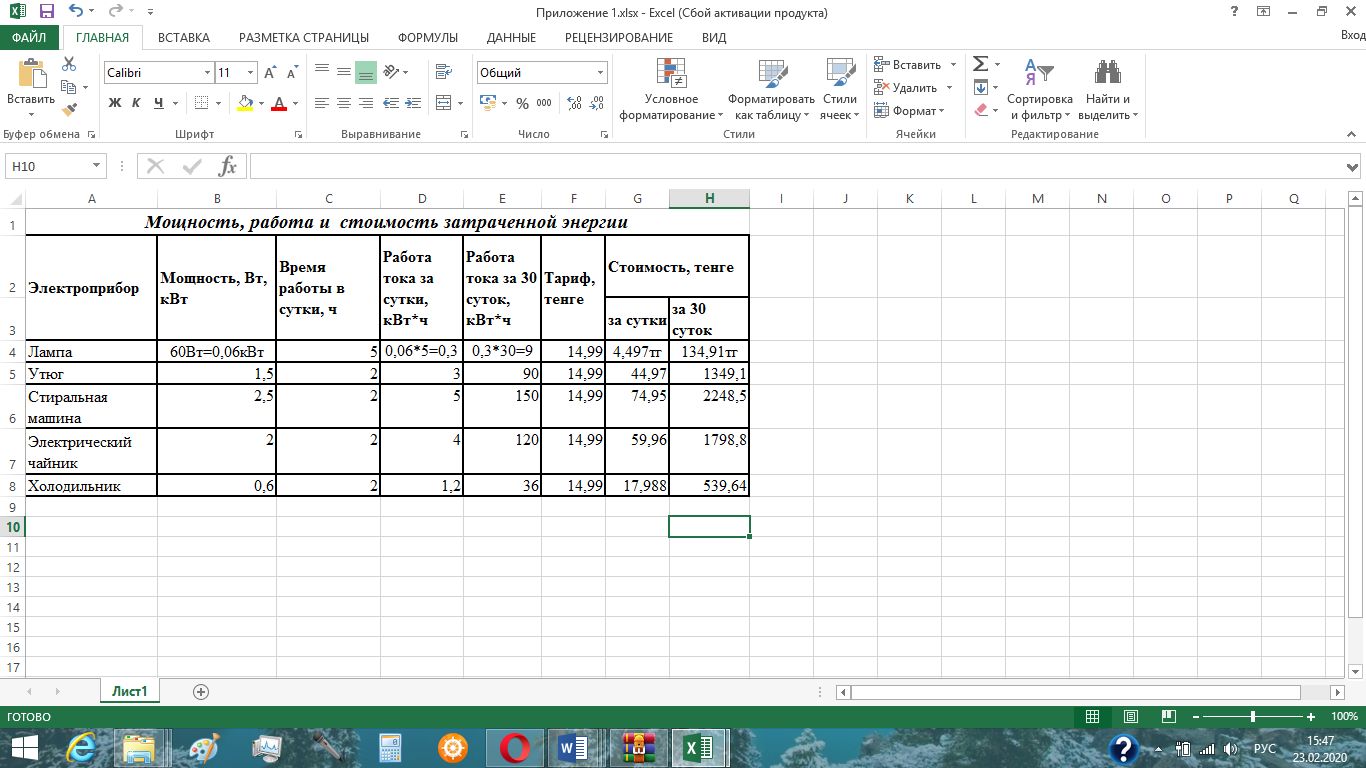 На координатной прямой отметьте мощность электроприборовКакие электроприборы имеют мощность большую, чем утюг (составьте неравенство и запишите ответ)Определите, сколько времени в сутки работает утюг, если 2х – 3<1? (решить неравенство)ДескрипторыЧертить координатную прямуюОтмечает на ней точкиОпределяет мощность утюгаОпределяет электроприборы большей мощности, записывает неравенствоПереносит из одной части неравенства в другуюПриводит подобныеНаходит неизвестный компонентЗаписывает ответЗа каждый правильный ответ – 1 баллЭлектроприборМощность, Вт, кВтВремя работы в сутки, чРабота тока за сутки, кВт*чРабота тока за 30 суток, кВт*чТариф, тенгеСтоимость, тенгеСтоимость, тенгеЭлектроприборМощность, Вт, кВтВремя работы в сутки, чРабота тока за сутки, кВт*чРабота тока за 30 суток, кВт*чТариф, тенгеза суткиза 30 сутокЛампа60Вт=0,06кВт50,06*5=0,30,3*30=914,99тн4,497тн134,91тнУтюг214,99тнСтир. машина214,99тнЭл.чайник214,99тнХолодильник 214,99тн